Publicado en  el 10/11/2015 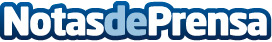 La estación ferroviaria de Almería difunde el Comercio Justo Datos de contacto:Nota de prensa publicada en: https://www.notasdeprensa.es/la-estacion-ferroviaria-de-almeria-difunde-el_1 Categorias: Sociedad Andalucia Solidaridad y cooperación Construcción y Materiales http://www.notasdeprensa.es